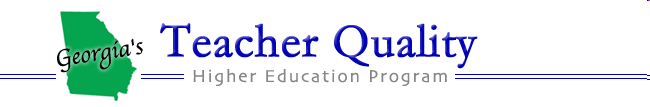 ENHANCING THE NATURE OF SCIENCE & PROBLEM SOLVING IN ELEMENTARY SCIENCE INSTRUCTION A Professional Development Workshop  to provide properly conceived inquiry experiences in science teaching and learning for K-5 teachers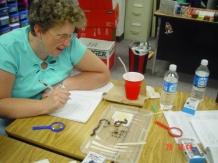 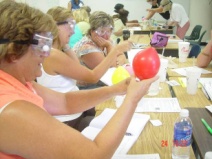 Each participant completing 50 hour program receives5 PLU, $300 stipend, chance to receive materials & supplies.(80% support provided by the “No Child Left Behind” Title II Part A Higher Education Improving Teacher Quality Grants)Workshop Schedule  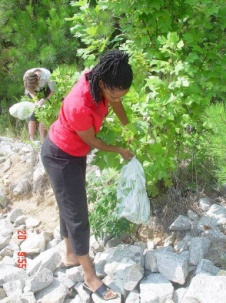 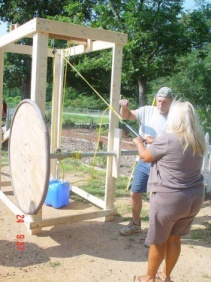 9 am – 4 pm		July 11 — 15, 20119 am – 3 pm		Saturday, Aug 27, 20119 am – 3 pm		Saturday, Oct 15, 20111 pm – 4 pm  	Saturday, Nov 12, 2011All workshops will be held at the University of West Georgia, Carrollton, GAApplication deadline: Monday, May 2, 2011Preference will be given to teams of two or more from same school.Dr. Sharmistha Basu-Dutt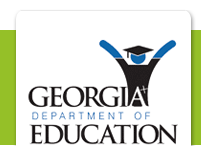 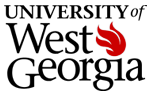 Phone: (678) 839-6018 email:sbdutt@westga.eduDr. Gail MarshallPhone: (678) 839-6081 email: gmarshal@westga.eduEvaluator: Dr. Roy ForbesAPPLICATION FORMEnhancing the Nature of Science & Problem Solving in Elementary Science Instruction NAMEOTHERS FROM YOUR SCHOOL WHO MAY APPLYSCHOOL SYSTEM:SCHOOL NAME, ADDRESS and PHONE NUMBERHOME ADDRESS and HOME/CELL PHONE NUMBER HOME/SCHOOL EMAIL THAT YOU USE EVEN AFTER SCHOOL IS OUT.GRADE LEVEL and SUBJECTS TAUGHTQuestions about the workshop? Email sbdutt@westga.edu or gmarshal@westga.eduApplication Deadline: Application must be post-marked by Monday, May 2, 2011.Return completed applications to: Dr. Sharmistha Basu-Dutt, Department of Chemistry, University of West Georgia, Carrollton , GA 30118